Всероссийская олимпиада школьников по географии. Первый этап (школьный) 10 – 11 классЗадание 1Определите, какие субъекты Российской Федерации изображены на рисунке. Какова главная особенность положения их административных центров относительно территории своего региона и чем ее можно объяснить? Назовите еще не менее трех субъектов Российской Федерации с аналогичным расположением административного центра.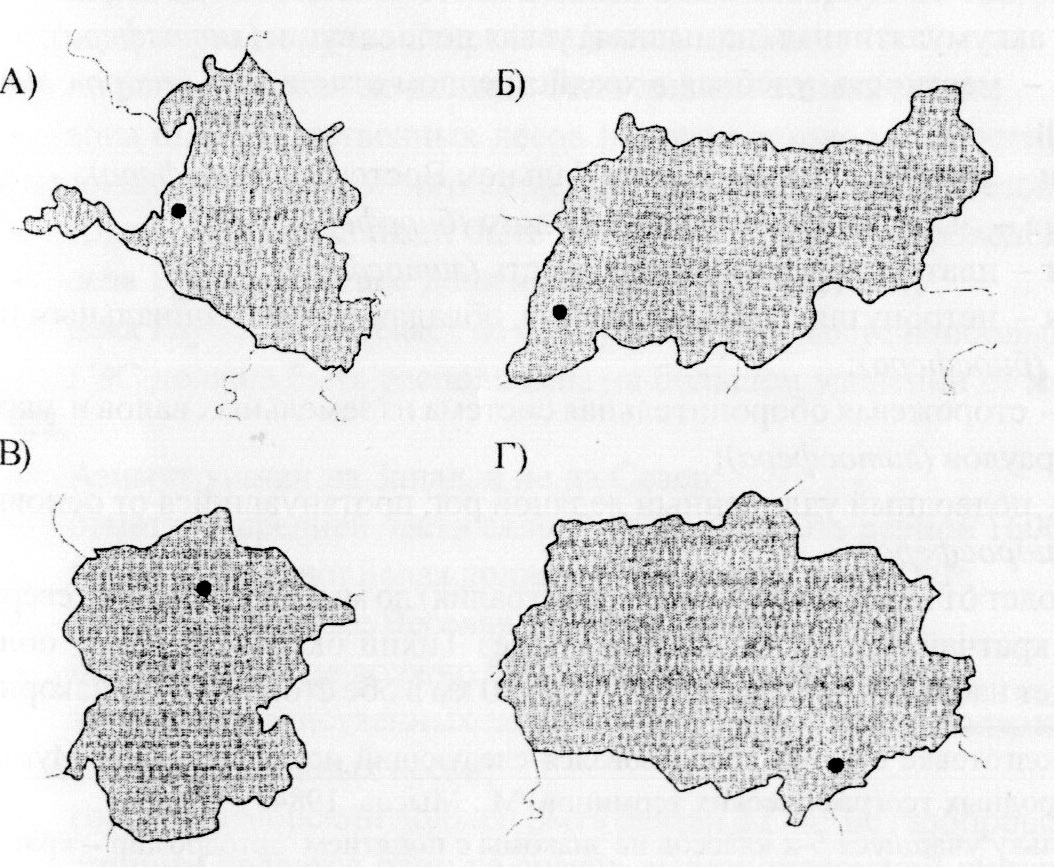 Задание 2Два соседних субъекта Российской Федерации расположены в пределах одного экономического района и имеют схожую специализацию сельского хозяйства и горнодобывающей промышленности. В экономике одного из них ведущую роль играет чёрная металлургия с уникальной для России технологией выплавки стали, а другого – электроэнергетика. Административный центр первого был основан в XVI в. (хотя есть предположения, что впервые город возник здесь гораздо раньше),  второго – ещё в конце XI в. Назовите эти субъекты Российской Федерации. Какова промышленная специализация их административных центров? Укажите известные вам достопримечательности и памятные места на их территории.Задание 3От каких факторов зависит предельная высота горных вершин и какова она? Почему на Земле нет гор, в десять раз превышающих высоту горы Эверест? Как соотносится высота гор на Земле и Марсе?Задание 4Выберите для каждого из перечисленных ниже субъектов Российской Федерации важнейшую отрасль специализации промышленного производства (в каждом из регионов ее доля более 40% от общей  стоимости промышленной продукции). Назовите главные промышленные предприятия этой отрасли и города, в которых они находятся. Какая из названных вами отраслей промышленности отличается наибольшей долей в отраслевой структуре промышленного производства по России в целом?Чукотский а.о., Архангельская область, Волгоградская область, Республика Коми.Задание 5Испанцы завезли картофель из тропиков Южной Америки, но эта культура широко распространилась, главным образом, в районах с умеренным климатом. Какими физико-географическими особенностями центра происхождения картофеля вы это объясните?ТЕСТЫ1. В какой из перечисленных стран в возрастной структуре населения доля лиц старше 65 лет наибольшая?1 – Латвия2 – Турция3 -  Индонезия4 – Мексика2. Какая из перечисленных стран является наиболее густонаселенной?1 – Алжир2 – Ливия3 – Саудовская Аравия4 – Республика Корея3. В какой из перечисленных стран ВВП на душу населения наибольший?1 – Бразилия2 – Индия3 – Польша4 – Нидерланды4. Какая из перечисленных стран является наиболее крупным производителем автомобилей?1 – Бразилия2 – Финляндия3 – Япония4 – Канада5. Одним из ведущих производителей хлопка является1 – Китай2 – Афганистан3 – Чили4 – Куба6. Какое из перечисленных государств находится в Африке?1 – Сирия2 – Непал3 – Кения4 – Перу7. К группе ключевых развивающихся стран относится1 – Индия2 – Саудовская Аравия3 – Венесуэла4 – Индонезия8. Какая из перечисленных отраслей промышленности является отраслью международной специализации Финляндии?1 – Производство алюминия2 – Угольная промышленность3 – Лесная и деревообрабатывающая промышленность4 – Железорудная промышленность9. Какое соответствие «сельскохозяйственная культура – экономический район, специализирующийся на ее выращивании»  является верным?1 – Подсолнечник – Центральный2 – Пшеница – Северо-Западный3 – Сахарная свекла – Северо-Кавказский4 – Лен-долгунец – Центрально-Черноземный10. Английский исследователь природы Д. Ливингстон прославился своими путешествиями и открытиями в1 – Южной и Восточной Африке2 – Амазонии3 – Центральной и Восточной Азии4 – Центральной Австралии11. Если масштаб глобуса 1 : 100 000 000, то длина линии экватора на нем равна1 – 2 – 3 – 4 – 1 м12. Самолет вылетел из района Северного полярного круга в Центральную Арктику строго в северном направлении и пролетев около , совершил посадку на острове с географической широтой приблизительно1 – 700 с.ш.2 – 74,50 с.ш.3 – 720 с.ш.4 -  76,50 с.ш.13. Солнце бывает в зените на всех широтах между 1 – Северным и Южным полюсами2 – Северным полярным и Южным полярным кругами3 – Северным и Южным тропиками4 – Экватором и полюсами14. Области мезозойских складчатых структур в настоящее время имеют наибольшее распространение в 1 – Южной Америке2 – Северной Америке3 – Африке4 – Евразии5 – Австралии15. На пути муссонов с океана поднимаются горы ……., и на их южных склонах выпадает большое количество атмосферных осадков1 – Кордильеры2 – Альпы3 – Анды 4 –Гималаи16. Зерновые культуры, выращиваемые в России в наиболее северных районах1 – Картофель и сахарная свекла2 – Пшеница и кукуруза3 – Рожь и соя4 - Ячмень и овёс17. Транссибирская железнодорожная магистраль пересекает реку Обь в городе 1 – Хабаровск2 – Красноярск3 – Новосибирск4 – Владивосток18. Ошибка в перечне отраслей сельскохозяйственной специализации Поволжского экономического района1 – Овощеводство2 – Выращивание льна-долгунца3 – Овцеводство4 – Выращивание зерновых19. Наибольшие площади сельскохозяйственных земель, страдающих от летних засух, сосредоточены в южной части1 – Восточно-Европейской равнины2 – Восточной Сибири3 – Дальнего Востока4 – Западно-Сибирской равнины20. Государства, относящиеся к экономически развитым1 – Греция2 – Иордания3 – Индонезия4 – ЕгипетОтветы 10 – 11 классЗадание 1	На рисунке изображены Республика Калмыкия (А), Костромская  область (Б), Республика Чувашия (В), Томская область(Г).	Административные центры всех этих субъектов Федерации располагаются вблизи их границ. Такое положение административного центра, как правило, связано с особенностями орографического строения территории (большую часть территории занимают горы), приморским положением, историческими особенностями освоения территории, неоднородностью хозяйственного развития различных районов и проч.	Другие субъекты РФ, в которых административные центры находятся в непосредственной близости от границы:максимум 10 балловЗадание 2Белгородская и Курская области. В обоих регионах развита железорудная промышленность, а сельское хозяйство специализировано на выращивании технических культур (сахарная свекла, подсолнечник, конопля), пшеницы, молочно-мясном животноводстве.В г. Старый Оскол Белгородской области действует Оскольский электрометаллургический  комбинат, работающий по методу восстановления железа из металлизированных окатышей в электродуговых печах, а в г. Курчатов Курской области – Курская АЭС.Белгород (согласно официальной версии, основан в .) специализируется на энергетическом  машиностроении (производство паровых котлов), выпуске витаминных препаратов (крупнейший завод в России), цементной, мукомольно-крупяной и плодоовощеконсервной  промышленности. В Курске (основан в .) находятся предприятия по производству аккумуляторов, счётных машин, кузнечно-прессового оборудования, оборудования для пищевой промышленности, синтетических волокон, резинотехнических изделий, кожевенно-обувных изделий.На территории Белгородской области расположены заповедники Центрально-Чернозёмный («Ямская степь») и «Лес на Ворскле», мемориал «Героям Битвы на Курской дуге» под Прохоровкой, музей Первой Конной армии, в Белгороде – музей-диорама «Огненная дуга» и Драматический театр им. Щепкина. В Курской области находится часть территории Центрально-Чернозёмного заповедника («Стрелецкая степь»). Основные достопримечательности Курска _ Военно-исторический музей Курской битвы, Триумфальная арка, Картинная галерея имени А. Дейнеки.максимум 10 балловЗадание 3	Высота горных вершин зависит от давления у подножия горы           FP = -------, где  F – сила притяжения горы центром Земли,  S -  площадь основания горы.          SТеоретические подсчеты показывают, что при высоте гор более  давление увеличилось бы настолько, что порода внизу расплавилась и, соответственно, гора обрушилась. Максимальная высота марсианских гор больше земных, так как сила тяжести на поверхности Марса меньше, чем на поверхности Земли.максимум 5 балловЗадание 4Цветная металлургия (множество золоторудных артелей),  лесная  (Новодвинский и Котласский ЦБК), черная металлургия («Северсталь», г. Череповец), топливная (нефтегазодобыча; Печерский каменноугольный бассейн, гг. Инта, Воркута и т.д.).	По 1 баллу за правильно названную отрасль для каждого субъекта федерации, по 0,5 балла за города, являющиеся ее центрами. 1 балл – за добычу нефти и газа как отрасль с наибольшей долей в структуре   промышленного производства России.максимум – 7 балловЗадание 5Причина хорошей приживаемости в странах умеренного пояса такой тропической культуры, как картофель, также связана с высотной поясностью в Андах. Агроклиматические условия (температуры и величина атмосферного увлажнения во время вегетационного периода) для ее произрастания в этих, казалось бы, совершенно разных регионах весьма близки. Главное отличие заключается в отсутствии в Андах морозной зимы, что позволяет получать до двух и даже трех урожаев картофеля в год.Распространение картофеля в Андах связано с микрогеографическими особенностями различных долин, котловин и межгорных бассейнов. Благодаря их изолированности в андских странах выращивается более 20 местных разновидностей картофеля. Часто отличаются даже сорта с разных склонов одной долины, так как влаголюбивый картофель произрастает в основном на склонах наветренной экспозиции, где выпадает больше осадков. максимум 10 балловТЕСТЫ:  1-1; 2-4; 3-4; 4-3; 5-1; 6-3;7-1; 8-3; 9-3; 10-1; 11-2; 12-2; 13-3; 14-2,4; 15-4; 16-4; 17-3; 18-2; 19-1; 20-120 балловИТОГО:	60 балловЛенинградская область			Мурманская областьРеспублика КарелияАрхангельская областьПсковская областьНовгородская областьТверская областьВологодская областьСмоленская областьБрянская областьКалужская областьРязанская областьБелгородская областьВоронежская областьРеспублика ТатарстанВолгоградская областьАстраханская областьРостовская областьКарачаево-Черкесская  РеспубликаСвердловская областьТюменская областьАлтайский крайРеспублика АлтайИркутская областьЧитинская областьАмурская областьХабаровский крайЧукотский АОСахалинская областьМагаданская область